ワンストップ特例制度について令和４年分の寄附については、必ず令和５年１月１０日必着で提出してください。◆ステップ１◆　「ワンストップ特例制度」の利用対象かご確認ください。◆ステップ２◆　本人確認資料をご確認ください。ワンストップ特例を受けるには、申請書へのマイナンバー（個人番号）の記入と本人確認資料の添付が必要です。下記のうち、いずれかの方法で書類をご準備ください。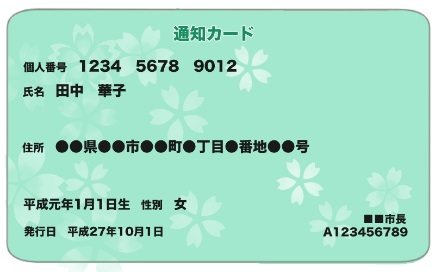 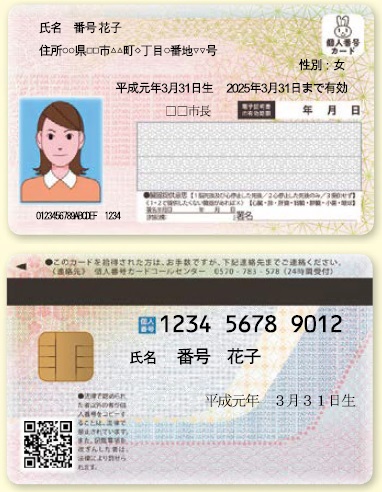 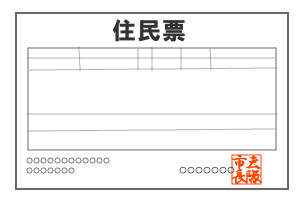 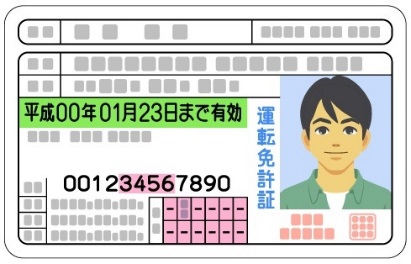 